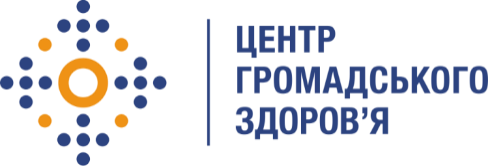 Державна установа 
«Центр громадського здоров’я Міністерства охорони здоров’я України» оголошує конкурс на відбір консультанта з підготовки транскриптів глибинних інтерв’ю якісного компоненту дослідження оцінки вживання психоактивних речовин (ПАР) військовослужбовцями та ветеранами в рамках програми Глобального фонду прискорення прогресу у зменшенні тягаря туберкульозу та ВІЛ-інфекції в України»Назва позиції: Консультант з підготовки транскриптів глибинних інтерв’ю якісного компоненту дослідження оцінки вживання психоактивних речовин (ПАР) військовослужбовцями та ветеранамиТермін надання послуг: липень-вересень 2024 р.Інформація щодо установи:Державна установа «Центр громадського здоров’я Міністерства охорони здоров’я України» (ЦГЗ) — санітарно-профілактичний заклад охорони здоров’я, головними завданнями якого є діяльність у галузі громадського здоров’я і забезпечення потреб населення шляхом здійснення епідеміологічного нагляду, виконання повноважень щодо захисту населення від інфекційних та неінфекційних захворювань, лабораторної діяльності, біологічної безпеки та біологічного захисту. ЦГЗ виконує функції головної установи Міністерства охорони здоров’я України у галузі громадського здоров’я та протидії небезпечним, особливо небезпечним, інфекційним та неінфекційним захворюванням, біологічного захисту та біологічної безпеки, імунопрофілактики, лабораторної діагностики інфекційних недуг, гігієнічних та мікробіологічних аспектів здоров’я людини, пов’язаних із довкіллям, національного координатора Міжнародних медико-санітарних правил, координації реагування на надзвичайні ситуації у секторі громадського здоров’я.Завдання:Підготовка 30 транскриптів глибинних інтерв’ю з військовослужбовцями та ветеранами відповідно до вибіркового завдання, у форматі електронного документу Word.Забезпечення транскриптів належної якості (дослівний запис ходу обговорення).Перейменування транскриптів відповідно до вимог Замовника (аналогічно до назви аудіофайлу). Передача 30 транскриптів глибинних інтерв’ю Замовнику.Підготовка зведеної таблиці (первинний аналіз).Вимоги до кандидатів:Досвід роботи у сфері соціологічних, поведінкових та/або біоповедінкових досліджень буде перевагою;Досвід підготовки транскриптів або стенограм буде перевагою;Вільне володіння Microsoft Office;Відмінне знання усної та письмової ділової української мови;Чітке дотримання термінів виконання завдань;Відповідальність.Резюме мають бути надіслані електронною поштою на електронну адресу: vacancies@phc.org.ua із копією на v.romanchuk@phc.org.ua. В темі листа, будь ласка, зазначте: «308-2024 Консультант з підготовки транскриптів глибинних інтерв’ю якісного компоненту дослідження оцінки вживання психоактивних речовин (ПАР) військовослужбовцями та ветеранами».Термін подання документів – до 05 липня 2024 року, реєстрація документів завершується о 18:00.За результатами відбору резюме успішні кандидати будуть запрошені до участі у співбесіді. У зв’язку з великою кількістю заявок, ми будемо контактувати лише з кандидатами, запрошеними на співбесіду. Умови завдання та контракту можуть бути докладніше обговорені під час співбесіди.Державна установа «Центр громадського здоров’я Міністерства охорони здоров’я України» залишає за собою право повторно розмістити оголошення про конкурс, скасувати конкурс, запропонувати договір з іншою тривалістю.